MP-KAUPPIAAT RY ON MUKANA ALAN KEHITYKSESSÄMP-Kauppiaat ry on alan edunvalvontajärjestö, jonka tarkoituksena on kehittää ja edistää sekä tukea MP-alalla toimivien yritysten kaupallisia ja yleisiä etuja sekä edellytyksiä. Yhdistys on perustettu 1995, lähes samaan aikaan, kun Suomi liittyi Euroopan Unioniin.JÄSENYRITYKSETValtaosa yhdistyksen jäsenyrityksistä ovat moottoripyörien, mopojen, mönkijöiden, niiden varaosien, tarvikkeiden ja ajovarusteiden vähittäiskauppiaita sekä huoltotoimintaa harjoittavia yrittäjiä. Järjestöön kuuluu edellisten lisäksi lukuisia maahantuojia, tarvikkeiden, renkaiden ja ajovarusteiden tukkuliikkeitä, varustevalmistajia, alan julkaisuja toimittavia, rahoittajia ja vakuutusyhtiöitä.TILASTOPALVELUTYhdistys toimittaa säännöllisesti sähköpostilla joka kuukauden alkupuolella moottoripyörien, mopojen ja traktorimönkijöiden rekisteröintitilaston. Yhdistys myös laatii tilastoinfoja. Jäsenet voivat ostaa edeltävän vuoden kantatilaston yhdistykseltä hintaan 120€. Kantatilasto julkaistaan tammikuun lopulla ja on toimitettavissa helmikuun puolella.MITÄ TILASTOINFOT SISÄLTÄVÄT?Lähdetiedot: AKE/Tilastokeskus. Puheenjohtaja lähettää moottoripyörien, mopojen, traktoreiden, nelipyörien tilastot ja taulukot.Sisällöstä mainittakoon: Markkinakatsaus, ensirekisteröidyt moottoripyörät, traktorit ja mopot merkeittäin. Uudet moottoripyörät, mopot ja traktorit maakunnittain sekä tuontikäytettyinä maahantuodut ja rekisteriin merkityt moottoripyörät. Todella hyvä työkalu sille, joka haluaa tietää millaisia laitteita ja kuinka paljon lasketaan liikenteeseen.PYSY AJAN HERMOLLAMikäli haluat median edustajana tietää enemmän ja kuulla maan parhaiden moottoripyöräasiantuntijoiden ja muiden ammattilaisten mielipiteitä alan trendeistä, tilastoista ja tulevista muutoksista, ota yhteyttä puhelimella tai sähköpostilla.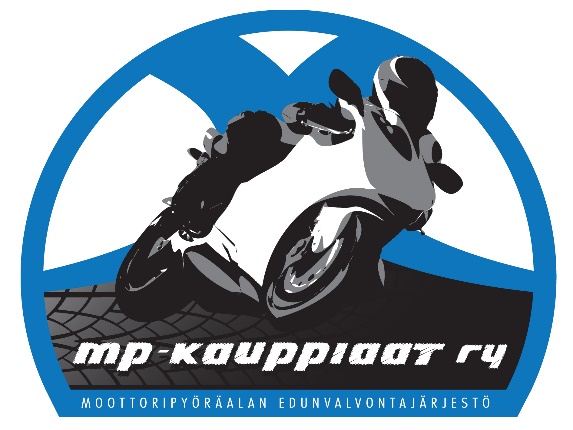 MP-KAUPPIAAT Ry
Teollisuustie 2-8, 01800 Klaukkala
Puheenjohtaja Anu Åberg
puheenjohtaja@mpkauppiaat.fi
Y-tunnus: 1084361-8
Perustettu 28.2.1995Hallitus 2020Puheenjohtaja:Anu Åberg, Tuusmotor Oy, 09-8366 7841, anu.aberg [ät] tuusmotor.fiJäsenet:Harri Nyholm (vpj.), Suomen Mopoauto Oy, 0400-456 239, harri.nyholm [ät] mopoauto.fiJarno Åström, Corsenero Oy, 040-5077097, japi [ät] corsenero.fiTerhi Manner, BikeWorld Oy, 040-574 1 574, terhi.manner [ät] bikeworld.fiVarajäsenet:Heikki Viitala, EMC24 040-5005 818, heikki.viitala [ät] emc24.fiJanne Huhtala, Motorrad Nordic Ab, 044-9718565, janne.huhtala [ät] mpmaailma.fi